HG60S经济型光泽度仪超大屏幕显示的光泽度仪，同时显示3组测量数据，方便对比。概述本仪器是公司独立开发的完全拥有自主知识产权的光泽度仪， 是参照国际标准I S O 2 8 1 3和中国国家标准G B / T 9 7 5 4设计制造的光泽度测量仪器。是全球第一款使用3.5英寸超大屏幕显示的光泽度仪，具有使用方便、性能稳定、测量精准的特点。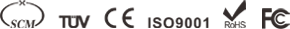 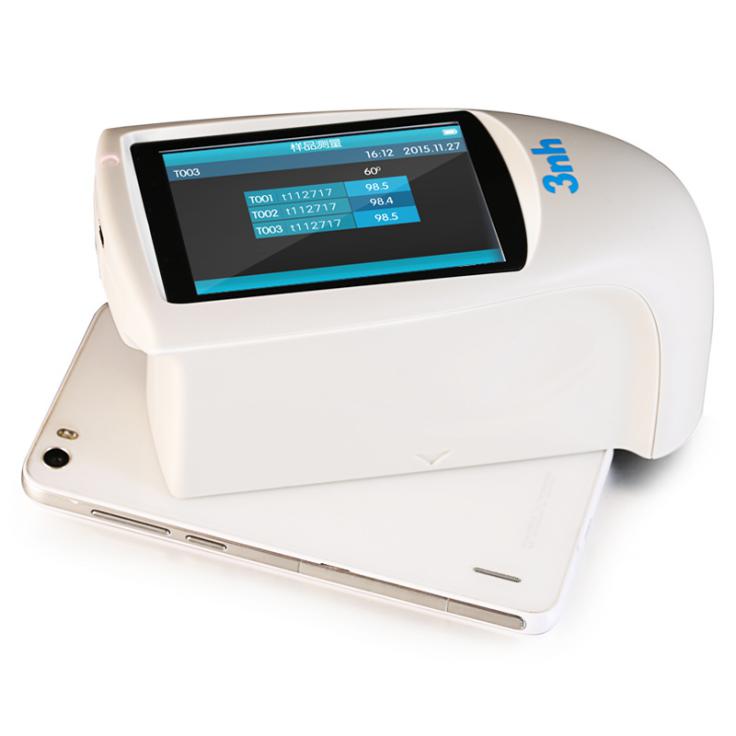 一、本仪器具备以下特点：( 1 ) 3 . 5英寸超大彩色屏幕，高分辨率（4 8 0 * 3 2 0）全视角显示；( 2 )符合标准I S O 2 8 1 3、G B / T 9 7 5 4、A S T M D 5 2 3、A S T M D 2 4 5 7；( 3 )简洁、大气外观造型设计与符合人体工程学的结构设计完美结合；( 4)灵活选择开机自动校准，操作简单方便；( 4 )多组测量数据同时显示,方便对比；( 6)高硬件配置，融入多项创新技术；( 7 )内置可充电电池,节约环保；( 8)自动关机功能,节省用电量。技术参数三、操作说明( 1 )开关机长按“开关/测量按键”3秒开机，指示灯将会点亮并显示Logo界面，稍等数秒后，仪器将自动进入测量界面，开机后再次长按“开关/测量按键”3秒关机。如5分钟内未对仪器进行操作，仪器将进入息屏状态； 息屏后1分钟内未对仪器进行操作，仪器将自动关机。( 2 )校准自动校准说明：本仪器具有开机自动校准功能，但为了更加方便灵活使用仪器，设计了可选择开机是否自动校准功能。即当上一次关机是手动关机，下次开机将会自动校准；当上一次关机是5分钟息屏后自动关机，下次开机将不会自动校准。( 3 )测量本型号仪器测量模式是基本模式。基本模式即样品测量模式，直接显示光泽度测量值，属于单次测量，同时可以显示3组测量数据。四、仪器日常维护及保养( 1 )本仪器为精密光学仪器，请妥善保管和使用仪器，应避免在潮湿、强电磁干扰、强光、灰尘大的环境下使用和储存仪器。建议在标准实验室环境下使用和储存仪器（温度2 0摄氏度，1个标准大气压，湿度5 0 ~ 7 0 % R H）。( 2 )标准板为精密光学元件，要妥善保管和使用，避免用锐物磕碰工作面，避免用污物弄脏工作面，避免在强光下暴晒标准板。定期用柔软擦拭布蘸酒精清洁标准板工。五、标配配件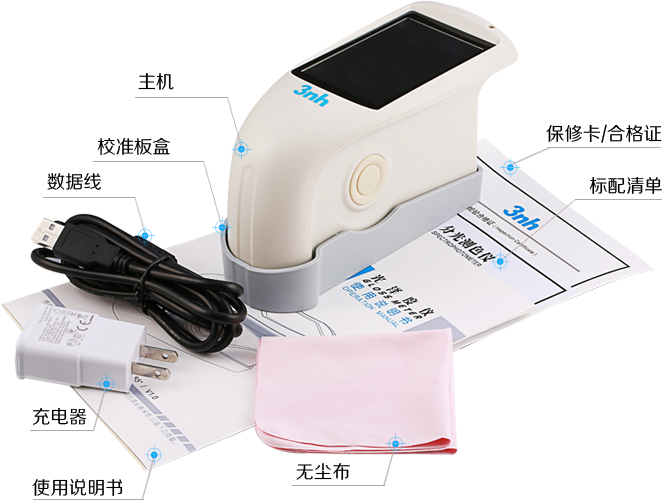 注意事项本仪器属于精密测量仪器，在测量时，应避免仪器外部环境的剧烈变化，如在测量时应避免周围环境光照的闪烁、温度的快速变化等。在测量时，应保持仪器平稳、测量口紧贴被测物体，并避免晃动、移位；本仪器不防水，不可在高湿度环境或水雾中使用。保持仪器整洁，避免水、灰尘等液体、粉末或固体异物进入测量口径内及仪器内部，应避免对仪器的撞击、碰撞。仪器使用完毕，应关机，并将仪器、标准板放进仪器箱，妥善保存。仪器应存放在干燥、阴凉的环境中。用户不可对本仪器做任何未经许可的更改。任何未经许可的更改都可能影响仪器的精度、甚至不可逆转的损坏本仪器。HG60S 60°经济型光泽度仪HG60S 60°经济型光泽度仪产品型号HG60S测量角度60°
符合标准ISO 2813、GB/T 9754、ASTM D 523、ASTM D 2457特性  可用于油漆油墨、涂料、塑胶电子、家具、陶瓷、五金、大理石等行业的光泽度基本测量。
  性价比高，超大彩色显示屏，可同时显示3组测试数据。测量光斑（mm）9X15测量量程0~200GU 分度值1GU重复性
复现性±1GU
±1GU示值误差±1.5,±1.5%;色度响应CIE C光源下，CIE 1931(2°)光度相应测量时间0.5s尺寸长X宽X高=160X75X90mm重量约350g语言简体中文、英语电池电量3200mAh锂电池，8小时内10000次以上显示屏TFT 真彩 3.5inch显示屏接口USB/RS-232操作温度范围0~40℃（32~104°F）存储温度范围 -20~50℃（-4~122°F）湿度小于85%RH，无凝露标准附件充电器、USB数据线、说明书、调整参数软件工具（3nh官网下载）、校正标准板可选附件微型打印机注：如有变更，恕不另行通知